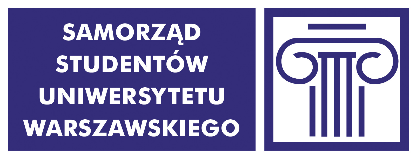 PROTOKÓŁZ WYBORÓW UZUPEŁNIAJĄCYCH PRZEDSTAWICIELI STUDENTÓWW JEDNOSTCE UNIWERSYTETU WARSZAWSKIEGOINSTYTUT KULTURY POLSKIEJDO PARLAMENTU STUDENTÓW UNIWERSYTETU WARSZWSKIEGOW dniu 17.01.2019 r. w godz. 14:45 - 16:45 w holu na parterze budynku przy ul. Krakowskie Przedmieście 26/28, odbyły się wybory przedstawicieli studentów jednostki do w/w organu.Do obsadzenia był 1 mandat. Obsadzono 1 mandat.Uprawnionych do głosowania było 343 studentów (wg danych Biura Spraw Studenckich UW). Wydano 6 kart do głosowania. Z urny wyjęto 6 kart do głosowania, w tym kart ważnych 6, a nieważnych 0.Głosów nieważnych było 6, a głosów ważnych oddanych łącznie na wszystkich kandydatów 0.Procedurę wyborczą w dniu głosowania przeprowadził(a):przedstawiciel Komisji Wyborczej SS UWkomisja skrutacyjna powołana przez przedstawiciela Komisji Wyborczej SS UWw składzie:Radosław MadajczakW wyniku przeprowadzonego głosowania wybrano następujące osoby:Mateusz Jakub PawlikowskiW wyborach przedstawicieli studentów w/w jednostki Uniwersytetu Warszawskiego do w/w organu poniższe kandydatury otrzymały następującą liczbę głosów:Zastrzeżenia do protokołu (wraz z czytelnym podpisem zgłaszającego/zgłaszających zastrzeżenia):…………………………………………..………………………………………………………………………………………………………………………………..………………………………………………………………………………………………………………………………..……………………………………………………………………………Protokół niniejszy sporządzono w czterech egzemplarzach:dla Zarządu Samorządu Studentów jednostki Uniwersytetu Warszawskiego,dla władz jednostki Uniwersytetu Warszawskiego,dla Komisji Wyborczej Samorządu Studentów Uniwersytetu Warszawskiego,w celu ogłoszenia wyników wyborów.Członkowie Komisji Wyborczej Samorządu Studentów Uniwersytetu Warszawskiego:Delegaci:Mężowie zaufania:Jeżeli treść protokołu nie mieści się na formularzu, należy przenieść ją na dolna część tej karty protokołu, dodatkowo podpisując. W razie zastrzeżeń do protokołu, komisja wyborcza przedstawia w protokole swoje stanowisko do zastrzeżeń. Do egzemplarza protokołu ogłaszającego wyniki wyborów należy dołączyć informację o trybie zgłaszania wniosków w treści ustalonej przez Komisję Wyborczej Samorządu Studentów Uniwersytetu Warszawskiego.Mateusz Jakub Pawlikowski6